ANALISIS ORGANIZATIONAL CITIZENSHIP BEHAVIOR DAN KEPUASAN KERJA KARYAWAN PERUMDA PDAM TIRTAMARTA YOGYAKARTADani AriyanAbstrakPenelitian dilakukan di Perumda PDAM Tirtamarta Yogyakarta. Tujuan dari penelitian ini adalah untuk mengetahui perilaku OCB dan kepuasan kerja Perumda PDAM Tirtamarta Yogyakarta. Instrumen yang digunakan dalam penelitian ini adalah kuesioner dengan skala Likert. Responden adalah karyawan Perumda PDAM Tirtamarta Yogyakarta. Penelitian ini menggunakan metode kuantitatif dan SPSS 22 sebagai alat untuk menguji kelayakan data yang diperoleh. Teknik analisis dalam penelitian ini menggunakan analisis statistik deskriptif dan analisis arithmetic mean. Hasil penelitian menunjukan variabel organizational citizenship behavior (OCB) sebagian besar dalam kategori sangat baik, sedangkan untuk variabel kepuasan kerja berada dalam kategori baik.Kata Kunci: Organizational  Citizenship Behavior (OCB), Kepuasan Kerja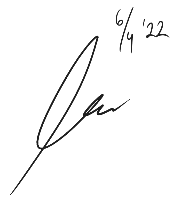 ORGANIZATIONAL ANALYSIS OF CITIZENSHIP BEHAVIOR AND JOB SATISFACTION OF PERUMDA EMPLOYEES PDAM TIRTAMARTA YOGYAKARTADani AriyanAbstractThis research aims to find out of organizational citizenship behavior and employee job satisfaction in Perumda PDAM Tirtamarta Yogyakarta. Questionnaire using a Likert scale is the research instrument. The respondents are employee of Perumda PDAM Tirtamarta Yogyakarta. This research use quantitative method and SPSS 22 as a tool to examine the feasibility of the data obtained. The analysis of this research uses descriptive statistical and arithmetic mean. The result showed that organizational citizenship behavior (OCB) mostly in the very good category, while the job satisfaction was in the good category.Keywords: Organizational Citizenship Behavior (OCB), Job Satisfaction